附件2会议酒店地理位置图及乘车线路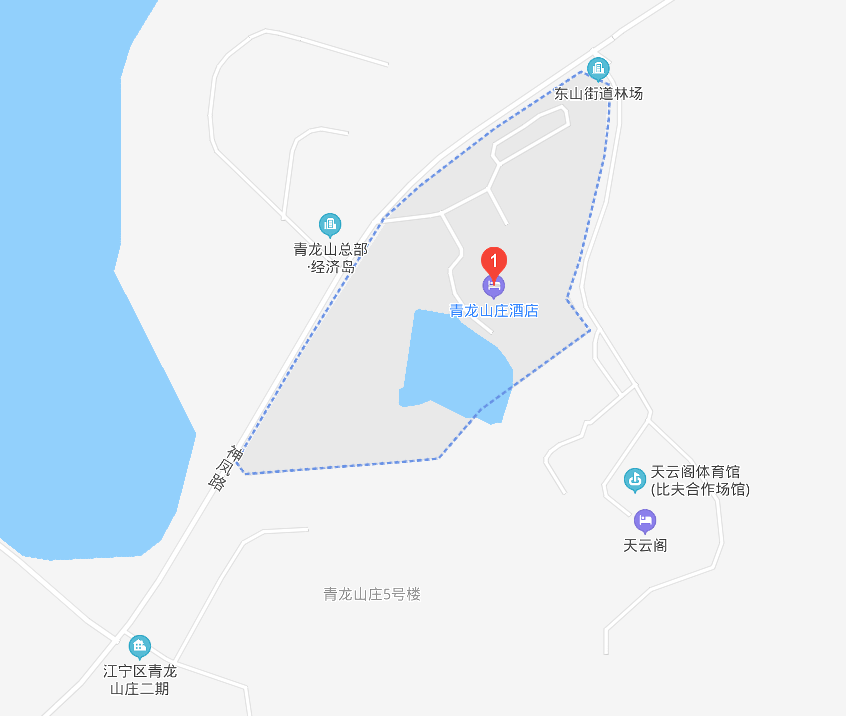 会议酒店：南京青龙山庄酒店酒店地址：南京市江宁区上坊镇神凤路1129号（江苏省人防基地左转1号楼侧）酒店联系人：程志花13770996492推荐乘车路线：（一）抵达南京南站：（1）乘坐地铁+出租车，南京南站地铁站乘坐地铁1号线，8个站至龙眠大道2号口，约需25分钟；再打车至酒店，约8.4公里，约15分钟。约共需45分钟，29元。（2）乘坐出租车，打车至酒店，距离酒店17km，约40分钟，约需60元。（二）抵达南京禄口国际机场：（1）乘坐地铁+出租车，，禄口机场乘坐地铁S1号线(机场线)至南京南站换乘地铁1号线，8个站至龙眠大道2号口，约需1小时15分；再打车至酒店，约8.4公里，约15分钟。约共需1小时35分，32元。（2）乘坐出租车，打车至酒店，距离酒店39km，约50分钟，约需110元。